60η ΠΡΟΣΚΛΗΣΗ ΣΥΓΚΛΗΣΗΣ ΟΙΚΟΝΟΜΙΚΗΣ ΕΠΙΤΡΟΠΗΣΚαλείστε να προσέλθετε σε τακτική συνεδρίαση της Οικονομικής Επιτροπής, που θα διεξαχθεί στο Δημοτικού Καταστήματος την 20η του μηνός Οκτωβρίου έτους 2017, ημέρα Παρασκευή και ώρα 12:30 για την συζήτηση και λήψη αποφάσεων στα παρακάτω θέματα της ημερήσιας διάταξης, σύμφωνα με τις σχετικές διατάξεις του άρθρου 75 του Ν.3852/2010 (ΦΕΚ Α' 87) :1. Έγκριση αποδέσμευσης πιστώσεων2. Έγκριση δαπανών και διάθεση πιστώσεων  για τις ανάγκες του Τμήματος Προμηθειών3. Έγκριση δαπανών και διάθεση πιστώσεων  οικονομικού έτους 2017 για τη  διαχείριση  ιστοσελίδας  του Δήμου Τρικκαίων4. Έγκριση δαπανών και διάθεση πιστώσεων  οικονομικού έτους 2017 για τη  διαχείριση  και συντήρηση συστήματος πληροφόρησης οδηγών για διαθεσιμότητα παρκινγκ του Δήμου Τρικκαίων5. Έγκριση δαπάνης & διάθεση πίστωσης ποσού ύψους 18,60 € για την ανάθεση παροχής κτηνιατρικών εργασιών6. Έγκριση δαπάνης και διάθεση πίστωσης για αμοιβές υπηρεσιών παιδιάτρων - παθολόγου στους Βρεφονηπιακούς, Παιδικούς Σταθμούς και ΚΔΑΠ ΜΕΑ ΗΦΑΙΣΤΟΣ.7. Έγκριση δαπανών και διάθεση πιστώσεων  για τις ανάγκες της Δ/νσης Επιχειρησιακού Έργου, οικονομικού έτους 20178. Έγκριση δαπάνης και διάθεση πίστωσης  για την επισκευή μεταλλικών κάδων απορριμμάτων9. Ανάκληση της υπ΄αριθμ. 697/2017 απόφασης της Οικονομικής Επιτροπής και εκ νέου έγκριση δαπάνης και διάθεση πίστωσης ποσού 24.800,00 € (συμπεριλαμβανομένου ΦΠΑ) για την προμήθεια τέντας για την υλοποίηση προγραμμάτων καθώς και υπαίθριων εκδηλώσεων του Δήμου Τρικκαίων10. Έγκριση δαπάνης και διάθεση πίστωσης ποσού 300,00€ για προμήθεια υλικών και εξαρτημάτων για τις ανάγκες της Δημοτικής Φιλαρμονικής Τρικάλων11. Έγκριση  δαπάνης  και  διάθεση πίστωσης  ποσού   1.275,00 ευρώ  για αμοιβή των μελών της εξεταστικής επιτροπής που θα διενεργήσουν τις  κατατακτήριες  εξετάσεις  Ανώτερων Θεωρητικών , Πιάνου και Φλάουτου   του  Δημοτικού Ωδείου Τρικάλων του τμήματος Πολιτισμού-Αθλητισμού  της   Δ/νσης Παιδείας –Πολιτισμού του Δήμου Τρικκαίων12. Έγκριση δαπάνης και διάθεση πίστωσης ποσού 50,00 ευρώ για μετακίνηση υπαλλήλου της Διεύθυνσης Δ/κών Υπηρεσιών, στο Βόλο13. Έγκριση δαπανών και διάθεση πίστωσης ποσού 30,00 ευρώ για μετακίνηση υπαλλήλων της Διεύθυνσης Παιδείας και Πολιτισμού, στο Βόλο14. Αποδοχή δωρεάς ενός (1) πολυοργάνου για ΑΜΕΑ για τοποθέτηση σε παιδική χαρά του Δήμου Τρικκαίων15. Λήψη απόφασης περί αποδοχής δωρεάς ιατρικών - ορθοπαιδικών ειδών. Έγκριση δαπάνης και δέσμευση πίστωσης για πληρωμή των μεταφορικών.16. Αποδοχή χορηγία συστήματος GIS «Γεωγραφικού Συστήματος Πληροφοριών» από την Εταιρία “Enstruct” στον Δήμο Τρικκαίων17. Έγκριση δαπανών και διάθεση  πίστωσης  ποσού  1700,00 € συμπεριλαμβανομένου του ΦΠΑ, για την προμήθεια ενός σύνθετου ΑΜΕΑ για την τοποθέτηση σε κεντρική παιδική χαρά της πόλης, στα πλαίσια της «Ευρωπαϊκής Εβδομάδας Κινητικότητας 16-22 Σεπτεμβρίου 2017»18. Έγκριση δαπανών και διάθεση  πίστωσης  ποσού 20.000,00 € συμπεριλαμβανομένου του ΦΠΑ, για την προμήθεια αρμών διαστολής επί της γέφυρας της Περιφερειακής οδού Τρικάλων Άρτας στο ύψος του οικισμού Καρυές με σκοπό την αντικατάσταση των υπαρχόντων από ελαστομεταλλικούς σε αρμούς σκυροδέματος ασφαλτικής μαστίχης19. Έγκριση δαπανών και διάθεση  πίστωσης  ποσού  3571,20 € συμπεριλαμβανομένου του ΦΠΑ, για την προμήθεια προστατευτικών εμποδίων τύπου «Π», στα πλαίσια της «Ευρωπαϊκής Εβδομάδας Κινητικότητας 16-22 Σεπτεμβρίου 2017»20. Έγκριση δαπάνης και διάθεση πίστωσης για την προμήθεια  με τίτλο «Προμήθεια και εγκατάσταση μηχανολογικού εξοπλισμού για τη διασφάλιση της ποιότητας του νερού της πισίνας του κλειστού κολυμβητηρίου Τρικάλων» ποσού  22.781,28€21. Έγκριση Πρακτικού  2  της Επιτροπής διενέργειας του συνοπτικού διαγωνισμού επιλογής αναδόχου για την κατασκευή του έργου «ΑΓΡΟΤΙΚΗ ΟΔΟΠΟΙΙΑ ΖΗΛΕΥΤΗΣ ΠΑΛΑΙΟΠΥΡΓΟΥ» περί της κατακύρωσης της σύμβασης του έργου στον πρώτο  μειοδότη22. Απευθείας Ανάθεση & ψήφιση πίστωσης του έργου: «Εργασίες αποκατάστασης φθορών σε δημοτικά κτίρια (Α & Ε ΚΑΠΗ)»  προϋπολογισμού  7.250,00€23. Απευθείας Ανάθεση & ψήφιση πίστωσης του έργου: «Επισκευή δημοτικού κτιρίου στην ΤΚ Μεγάρχης της ΔΕ Φαλώρειας»  προϋπολογισμού  7.250,00€24. Απευθείας Ανάθεση & ψήφιση πίστωσης του έργου: «Επισκευή και συντήρηση συσκευών και δικτύων εξαερισμού, ηλεκτρισμού και λοιπών εγκαταστάσεων στο ΕΑΚ Μπάρας»  προϋπολογισμού  7.250,00€25. Έγκριση των όρων διακήρυξης εκμίσθωσης του δικαιώματος υλοτόμησης και απολήψεως του λήμματος της συστάδας  10α του Δημοτικού - Διακατεχόμενου δάσους Αγρελιάς- Κουμαριάς26. Έγκριση  όρων διακήρυξης δημοπρασίας δημοτικών εκτάσεων στην Τοπική Κοινότητα Ζηλευτής στη θέση «ΑΣΤΡΑΓΑΛΟΣ» και στην θέση «ΑΛΑΜΠΗ» του Δήμου Τρικκαίων για αγροτικής χρήση (γεωργική – κτηνοτροφική)27. Έγκριση  των όρων διακήρυξης δημοπρασίας δημοτικής έκτασης στην τοπική κοινότητα Γλίνους του Δήμου Τρικκαίων  με σκοπό την κτηνοτροφική χρήση28. Έγκριση  των όρων διακήρυξης δημοπρασίας δημοτικής έκτασης στην κτηματική περιφέρεια  της Τοπικής Κοινότητας Διαλεκτού του Δήμου Τρικκαίων  με σκοπό την κτηνοτροφική χρήση29. Μη άσκηση ανακοπής κατά της αριθμ. 185/2017 διαταγής πληρωμής του Ειρηνοδικείου Τρικάλων της Ε.Ε. με την επωνυμία " ΠΟΛΥΖΟΣ ΑΝΤ. ΚΑΙ ΣΙΑ ΕΕ - ΣΥΣΤΗΜΑΤΑ ΠΛΗΡΟΦΟΡΙΚΗΣ ΕΠΙΚΟΙΝΩΝΙΑΣ & ΑΥΤΟΜΑΤΙΣΜΟΥ30. Μη άσκηση ανακοπής και αίτηση αναστολής κατά της αριθμ. 195/2017 διαταγής πληρωμής του Ειρηνοδικείου Τρικάλων του Νικολάου Σαββάτη31. Μη άσκηση ανακοπής και αίτηση αναστολής κατά της αριθμ. 201/2017 διαταγής πληρωμής του Ειρηνοδικείου Τρικάλων της ΑΕ με την επωνυμία «ΣΤΑΥΡΑΚΗΣ ΚΕΝΤΡΟ ΕΛΑΣΤΙΚΩΝ ΑΥΤΟΚΙΝΟΥΜΕΝΩΝ ΟΧΗΜΑΤΩΝ ΑΝΩΝΥΜΗ ΕΤΑΙΡΕΙΑ – ΣΤΑΥΡΑΚΗΣ ΑΕ»32. Μη άσκηση  ανακοπής κατά της αριθμ. 207/2017 διαταγής πληρωμής του Ειρηνοδικείου Τρικάλων της Ανώνυμης Τεχνικής Εταιρείας με την επωνυμία «ΠΡΟΤΥΠΟΣ ΕΡΓΟΛΗΠΤΙΚΗ ΚΑΤΑΣΚΕΥΑΣΤΙΚΗ ΑΝΩΝΥΜΗ ΤΕΧΝΙΚΗ ΕΤΑΙΡΕΙΑ»- ΠΡΟΤΕΚΑΤ ΑΕ33. Άσκηση αιτήσεως αναιρέσεως και αναστολής κατά της αριθμ. 217/2017 απόφασης του Μονομελούς Εφετείου Λάρισας34. Ανάθεση υπόθεσης σε εξωτερικό δικηγόρο και ψήφιση πίστωσηςΠίνακας Αποδεκτών	ΚΟΙΝΟΠΟΙΗΣΗ	ΤΑΚΤΙΚΑ ΜΕΛΗ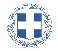 ΕΛΛΗΝΙΚΗ ΔΗΜΟΚΡΑΤΙΑ
ΝΟΜΟΣ ΤΡΙΚΑΛΩΝΔΗΜΟΣ ΤΡΙΚΚΑΙΩΝΔ/ΝΣΗ ΔΙΟΙΚΗΤΙΚΩΝ ΥΠΗΡΕΣΙΩΝΤΜΗΜΑ ΔΙΟΙΚΗΤΙΚΗΣ ΜΕΡΙΜΝΑΣΓραμματεία Οικονομικής ΕπιτροπήςΤρίκαλα, 13 Οκτωβρίου 2017
Αριθ. Πρωτ. : 55269ΠΡΟΣ :  Τα μέλη της ΟικονομικήςΕπιτροπής (Πίνακας Αποδεκτών)(σε περίπτωση κωλύματος παρακαλείσθε να ενημερώσετε τον αναπληρωτή σας).Η Πρόεδρος της Οικονομικής ΕπιτροπήςΕλένη Αυγέρου - ΚογιάννηΑντιδήμαρχοςΑυγέρου - Κογιάννη ΕλένηΣτουρνάρας ΓεώργιοςΠαζαΐτης ΔημήτριοςΑλεστά ΣοφίαΛεβέντη-Καρά ΕυθυμίαΚωτούλας ΙωάννηςΡόμπας ΧριστόφοροςΓκουγκουστάμος ΖήσηςΚαΐκης ΓεώργιοςΔήμαρχος & μέλη Εκτελεστικής ΕπιτροπήςΓενικός Γραμματέας  Δ.ΤρικκαίωνΑναπληρωματικά μέλη Ο.Ε. 